FICHE DE SUIVI -8 octobre 2019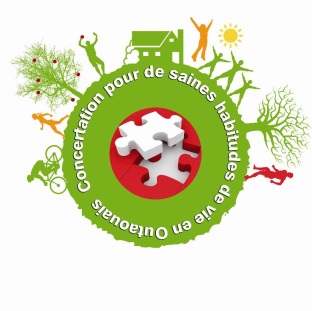 COMITÉ THÉMATIQUE SAINE ALIMENTATION POUR TOUS ET PROMOTION DE LA CONSOMMATION DE L’EAU ______________________________________________________________________________________________________________________  Membres présents :Geneviève Van de Walle-TCFDSO 		Corine Jacob-TAO 				Geneviève Carrier-Enviro Éduc-ActionAnnie Scantland-CGo				Aïssata Moussa Abba-DSPU			Lisa Lagacé et Sylvie Trudel –PSAStéphanie Dicaire-DSPU			Ismaila Koné-Hull en santé			Julie Vallon-Ville de GatineauJosée Charlebois- DSPU				Marie Danielle Michaud-Coordonnatrice 	Michaël Daudelin, MMGGille Delaunais-DSPU  Membres absents :Michel Vallières-TDS Pontiac 			Daniel Charbonneau-MAPAQ			Geneviève Michon-Ville de GatineauDiscussionAction/Suivi à faireResponsableÉchéancierMot de bienvenue/introductionUn mot d’accueil est fait et les partenaires se présentent. L’ordre du jour est adopté tel que présenté.Mise en œuvre du plan d’action-(Actions 3.1.1 et 3.1.2)Mobilisation et soutien pour l’élaboration de la vision du système alimentaire durable (SAD)Embaucher une ressource pour appuyer les TDS dans l’élaboration des portraits en lien avec un SAD.Mandat de s’approprier la vision du SAD et les outils-trousse portrait développés par VEV pour réaliser ce travail; recenser les données déjà existantes; compléter les données manquantes;Établir des portraits territoriaux qui constitueront le portrait régional;Les territoires ont déjà nommé ce besoin. Il est proposé de refaire la présentation du SAD lors de la rencontre de la Concertation le 5 déc. Prévoir des exemples concrets lors de la présentation.Création d’un groupe de travail composé de la TAO, la TCFDSO, et la DSPU, en collaboration avec la ville de Gatineau pour assurer ce suivi :Contacter les territoires pour les informer de cette démarche et connaître leurs besoins et intérêts;Réaliser l’offre d’emploi;Budget prévu au plan d’action 20 000$.Marie DanielleJoséeAïssataMarie DanielleCorine, Josée, Julie et Geneviève VdW5 décembre 2019Suivi co-leaders : 21 octobreRecrutement ressource : automne 2019Actions à prioriserL’élaboration des portraits avec les territoires intéressés sera priorisée.Proposition d’action : Diffusion d’un pictogramme pour annoncer « Ici on accepte de remplir votre bouteille d’eau ».Partenaires potentiels : municipalités/TDS/Écoles/Chambre des commerces, etc; la ville de Gatineau a déjà cartographié les fontaines d’eau sur son territoire.Projet déjà existant dans d’autres régions #RemplisVertÀ déterminer en comité3. Répartition du soutien financier de la mesure 3.1 du PAI de la PGPS-(Actions 3.2.2 à 3.2.5) Fiche de projets et critèresDémarche de complémentarité avec la mesure 13.1 du PAGIÉPSSoutien pour la réalisation des portraits sur les territoiresMarie Danielle nous présente la proposition de fiche de projets pour le soutien financier de la mesure 3.1.Des commentaires et suggestions ont été mentionnés par les partenaires.Des modifications seront apportées au document.Un comité d’analyse des projets doit être mis sur pied; composition à déterminer.Fin janvier 2020 est proposé comme date limite de dépôt pour l’appel de projet.  Ainsi, à la rencontre de février, une présentation des projets retenus pourrait être faite.Il est aussi proposé de développer une offre de services pour les 3 organismes régionaux qui recevront un financement de la mesure 3.1 (TAO, TCFDSO et Enviro Éduc-Action).Marie DanielleAïssata et JoséeFévrier 20204. Appel à projets 100Cultiver l’avenir: cuisinons ensemble les aliments d’ici  La date limite pour présenter un projet est le 22/11/2019. Rappel à faire aux partenaires.Marie Danielle5. Calendrier de rencontresUn doodle sera acheminé pour fixer la date de la prochaine rencontre au mois de février lorsque l’analyse des projets en lien avec la mesure 3.1 aura été réalisée.  Josée et Aïssata6. Informations à partager avec les comités des milieux de vieInformer les comités milieux de vie de la mobilisation qui s’installe sur les territoires pour s’approprier la vision du Système alimentaire durable et établir le portrait des actions déjà en cours.Josée, Aïssata et Marie Danielle7. VariaAucun point ajouté au varia8. Fin de la rencontreLa rencontre se termine à 16h.